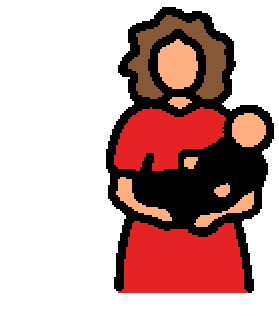 Mother’s Day is a holiday that is celebrated every year. Mother’s Day is celebrated on the second Sunday in May. Mother’s Day is a special day for moms and women.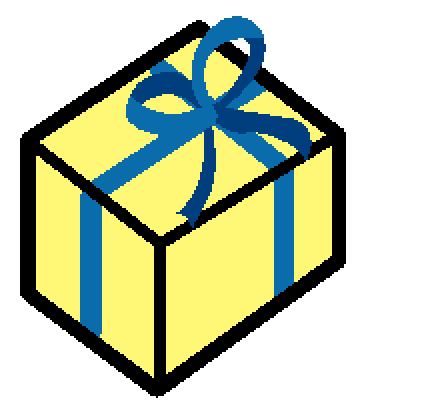 Sometimes children give their moms gifts. Sometimes dads help and give their wives gifts too. Some people give cards. Some people give flowers. Some give a special gift like candy. Some plan a special day with fun activities or events.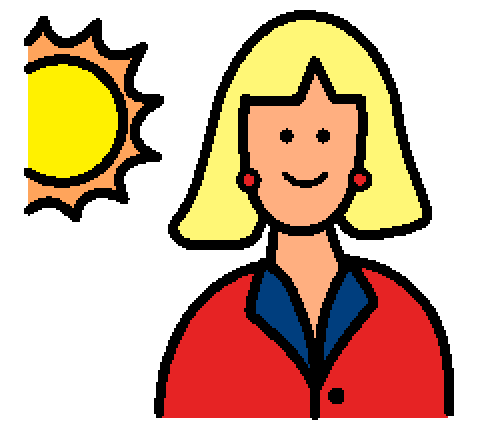 Besides moms, other women to celebrate can be grandmothers, great-grandmothers, stepmothers, foster mothers, and women who are like moms.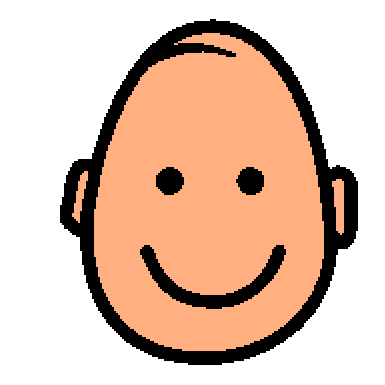 It is a good idea to make a card or give a gift to your mother or to a woman who is like a mom. Saying thanks and doing something kind makes other people feel happy. Celebrating Mother’s Day means celebrating love and family.